Федеральное государственное бюджетное образовательное учреждение высшего образования «Красноярский государственный медицинский университет имени профессора В.Ф. Войно-Ясенецкого» Министерства здравоохранения Российской ФедерацииФармацевтический колледжМатематикасборник задач с эталонами ответов для внеаудиторной работы обучающихся по специальностям 31.02.03 – Лабораторная диагностика, 33.02.01– Фармация, 34.02.01 – Сестринское делоКрасноярск2017УДК 51(076.2)ББК 22.1М 34Математика : сб. задач с эталонами ответов для внеаудиторной работы обучающихся по специальностям 31.02.03 – Лабораторная диагностика, 33.02.01 – Фармация, 34.02.01 – Сестринское дело / сост. Е. П. Клобертанц ; Фармацевтический колледж. – Красноярск : тип. КрасГМУ, 2017. – 28 с.Составитель: Клобертанц Е.П.Задачи с эталонами ответов соответствуют требованиям ФГОС СПО (2014 г.) по специальностям 31.02.03 – Лабораторная диагностика, 33.02.01 – Фармация, 34.02.01 – Сестринское дело, рабочей программы дисциплины (2015 г.); адаптированы к образовательным технологиям с учетом специфики обучения.Рекомендован к изданию по решению методического совета фармацевтического колледжа (Протокол  №  1 от 11.09.2017 г.)© ФГБОУ ВО КрасГМУим. проф. В.Ф.Войно-Ясенецкого Минздрава России, Фармацевтический колледж, 2017ОглавлениеВведениеСборник содержит задачи, предназначенные для внеаудиторной подготовки студентов к текущему и итоговому контролю знаний и умений студентов по дисциплине «Математика». Задачи подобраны по темам и расположены в том порядке, в котором они изучаются в соответствии с рабочей программой. После каждой темы приведены эталоны ответов к задачам, а к некоторым подробные решения.Сборник задач соответствует требованиям ФГОС СПО и содержанию рабочей программы по дисциплине «Математика» для обучающихся специальностей 31.02.03 – Лабораторная диагностика, 
33.02.01 – Фармация, 34.02.01 – Сестринское дело.«Производная функции. Дифференциал и его приложение 
к приближенным вычислениям»Задача № 1. Найти производные следующих функций:Задача № 2. Найти производные сложных функций:Задача № 3. Найти производную функции в точке:      x0=1           x0=0             x0=Задача № 4. Найти дифференциалы данных функций:Задача № 5. Найти дифференциал функции  при х=0, dx=0,1.Эталоны ответов к теме «Производная функции. Дифференциал и его приложение к приближенным вычислениям»Задача № 1. Используя правила дифференцирования, найдем производные:Задача № 2. Используя формулу нахождения производной сложной функции y’=f’(g(x))g’(x), найдем производные:Задача № 3. Задача № 4. Используя формулу нахождения дифференциала функции dy=y’dx, найдем дифференциалы функций:Задача № 5. Используя формулу нахождения дифференциала функции dy=y’dx и формулу нахождения производной сложной функции y’=f’(g(x))g’(x), найдем дифференциал функции:Найдем дифференциал функции при х=0, dx=0,1: «Неопределенный и определенный интегралы и их свойства. Применение определенного интеграла к решению прикладных задач»Задача № 6. Вычислить неопределенный интеграл методом непосредственного интегрирования:Задача № 7. Вычислить неопределенный интеграл методом замены переменой:Задача № 8. Вычислить неопределенный интеграл методом интегрирования по частям:Задача № 9. Вычислить определенный интеграл методом непосредственного интегрирования:Задача № 10. Вычислить определенный интеграл методом замены переменной:Эталоны ответов к теме «Неопределенный и определенный интегралы и их свойства. Применение определенного интеграла к решению прикладных задач»Задача № 6. Метод непосредственного интегрирования неопределенного интеграла основан на использовании свойств неопределенного интеграла:Задача № 7. Метод замены переменной заключается в переходе от данной переменной интегрирования к другой переменной для упрощения подынтегрального выражения и приведения его к одному из  табличных:Выполним замену переменных , определим , тогда Выполним подстановку: Выполним обратную замену: Задача № 8. Метод интегрирования по частям основан на использовании формулы ∫udv = uv - ∫vdu.Обозначим lnx=u,  тогда dx=dvНаходим для вычисления по формуле: du=d(lnx)’=(lnx)’dx=   и   v=∫dx=хИспользуя формулу интегрирования по частям:Обозначим х2=u,  тогда cosxdx=dvНаходим для вычисления по формуле: du=d(x2)’=(x2)’dx=2xdx   и   v=∫cosxdx=sinxИспользуя формулу интегрирования по частям:Для вычисления интеграла  применим повторно метод интегрирования по частям.Обозначим х=u,  тогда sinxdx=dvНаходим для вычисления по формуле: du=d(x)’=(x)’dx=dx   и   v=∫sinxdx=-cosxИспользуя формулу интегрирования по частям:Таким образом, имеем:Задача № 9. Метод непосредственного интегрирования определенного интеграла основан на использовании свойств определенного интеграла и формулы Ньютона-Лейбница :Задача № 10. Определенный интеграл  может быть вычислен с помощью введения новой переменной, если выполнены следующие условия:Функция f(x) непрерывна на отрезке [a,b] Отрезок [a,b] является множеством значений функции x=φ (t), определенной на отрезке [a,b] и имеющей на нём непрерывную производную φ(α)=a,  φ(β)=b
Тогда справедлива формула: «Дифференциальные уравнения и их применение в медицинской практике»Задача № 11. Найти общее решение дифференциального уравнения:Задача № 12. Найти частное решение дифференциального уравнения:, x=0, y=0, x=, y=1Задача № 13. Найти общее решение дифференциального уравнения с разделяющимися переменными:Задача № 14. Решить линейное дифференциальное уравнение:Задача № 15. Решить задачи  с   помощью   дифференциальных  уравнений:Скорость размножения бактерий пропорциональна их количеству. В начальный момент имелось 100 бактерий, в течение трех часов их число удвоилось. Найти зависимость количества бактерий от времени.Скорость растворения таблеток пропорциональна количеству лекарственного вещества в таблетке. За 30 минут растворилось 60% таблетки дигитоксина. Сколько растворится за 1 час?Эталоны ответов к теме «Дифференциальные уравнения и их применение в медицинской практике»Задача № 11. Общее решение обыкновенного дифференциального уравнения находится с помощью формулы , тогда Задача № 12. Частное решение обыкновенного дифференциального уравнения находится с помощью формулы  с последующей в нее подстановкой начальных значений.Найдем общее решение дифференциального уравнения:,  подставим x=0, y=0, тогда частное решение будет равно, подставим x=, y=1, тогда частное решение будет равноЗадача № 13. Дифференциальное уравнение с разделяющимися переменными вида y’=f(x)g(y) решается по алгоритму:Dy/dx=f(x)g(y)Dy/g(y)=f(x)dxИнтегрируем обе части.Находим первообразные.Выражаем функцию у через х.Найдём общее решение дифференциального уравнения с разделяющимися переменными:, исходя из dy=y’dx, то , тогда, преобразим выражение (разделим обе части выражения на y2 и умножим на dx) Проинтегрируем обе части выражения Найдем первообразные Выразим функцию у через х  Общее решение дифференциального уравнения с разделяющимися переменными: Переменные разделены, проинтегрируем обе части выраженияНайдем первообразные Выразим функцию у через х  Ответ: , , преобразим выражение Проинтегрируем обе части выражения Найдем первообразные Выразим функцию у через х , , , .Выразим функцию у через х, для этого  представим , тогда, потенцируем выражениеОтвет: Задача № 14.  - линейное однородное дифференциальное уравнение вида .Решение данного уравнения находится по формуле .Имеем , найдем интеграл , тогда.Ответ:  - линейное неоднородное дифференциальное уравнение вида . Решение уравнения находится по формуле.Имеем , найдем интеграл , тогда. Учитывая, что , то , тогда . Найдем интеграл   и подставим в формулу: Ответ: Задача № 15.Пусть N – количество бактерий в момент времени t. Тогда согласно условию , где k - коэффициент пропорциональности.Уравнение представляет собой уравнение с разделяющимися переменными и его решение имеет вид: .Из начального условия известно, что в начальный момент времени t=0 количество бактерий  составляло N=100. Следовательно, , тогда уравнение примет вид . Из дополнительного условия известно, что через три часа (t=3)  число бактерий удвоилось (N=200). Тогда. Таким образом, для искомой функции получаем: .Ответ: зависимость количества бактерий от времени выражается формулой .Ответ: 84%  таблетки дигитоксина «Решение прикладных задач по разделу «Основы дифференциального и интегрального исчисления»»Задача № 16. Составьте уравнение касательной к графику функции  в точке с абсциссой  х0=1.Задача № 17. Пусть численность популяции бактерий описывается функцией Р(t)=2000+100t2, где t -время, измеряемое в часах. Определить скорость роста популяции и ее значение через 3 часа.Задача № 18. Вычислить приближенно: Задача № 19. Найти интервалы монотонности и точки экстремумы функции  f(х) =x3 − 6x2 + 9x + 2 .Задача № 20. Вычислить площадь плоской фигуры, ограниченной линиями: ,y=0, x=-2, x=1, x=1 и координатными осями., Эталоны ответов к теме «Решение прикладных задач по разделу «Основы дифференциального и интегрального исчисления»»Задача № 16. Решим задачу,  используя геометрически смысл производной. y=f(x0)+f’(x0)(x-x0) – уравнение касательной. в точке с абсциссой  х0=1.Найдем , , . Подставляем в уравнение полученные числовые значения: y=1+10(x-1) или y=10х-9.Ответ: y=10x-9Задача № 17.Решим задачу,  используя физический смысл производной. Исходя из того s’(t)=v. Находим  скорость Р’(t)=200t. Далее находим скорость в момент времени t=3 ч. Р’(3)=600.Ответ: 600 бактерий.Задача № 18. Решим задачи,  используя формулу y≈f(x0)+f’(x0)(x-x0).Введем функцию, х=8,1, возьмем  число x0, наиболее близкое к 8,1, но такое, чтобы  легко вычислялся: х0=8. Тогда  , Ответ: .Введем функцию, , .Тогда , где, имеем Ответ: Задача № 19. Кубическая функция f(х)=x3−6x2+9x+2 определена и дифференцируема на всей числовой прямой. Ее производная выражается формулой 
f’(х)=3x2−12x+9. Приравнивая производную нулю, определим промежутки монотонности функции: f’(х)=0,  ⇒3x2−12x+9=0 ⇒ , x2−4x+ 3=0, ⇒x1=1, x2=3.Изобразим на числовой прямой найденные точки и определим знак производной: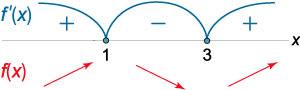 Ответ: Функция f(x)возрастает на промежутке (-∞;1)⋃(3;∞), 
убывает на (1;3). Точки экстремумы: xmax=1, xmin=3.Задача № 20. 1),y=0, x=-2, x=1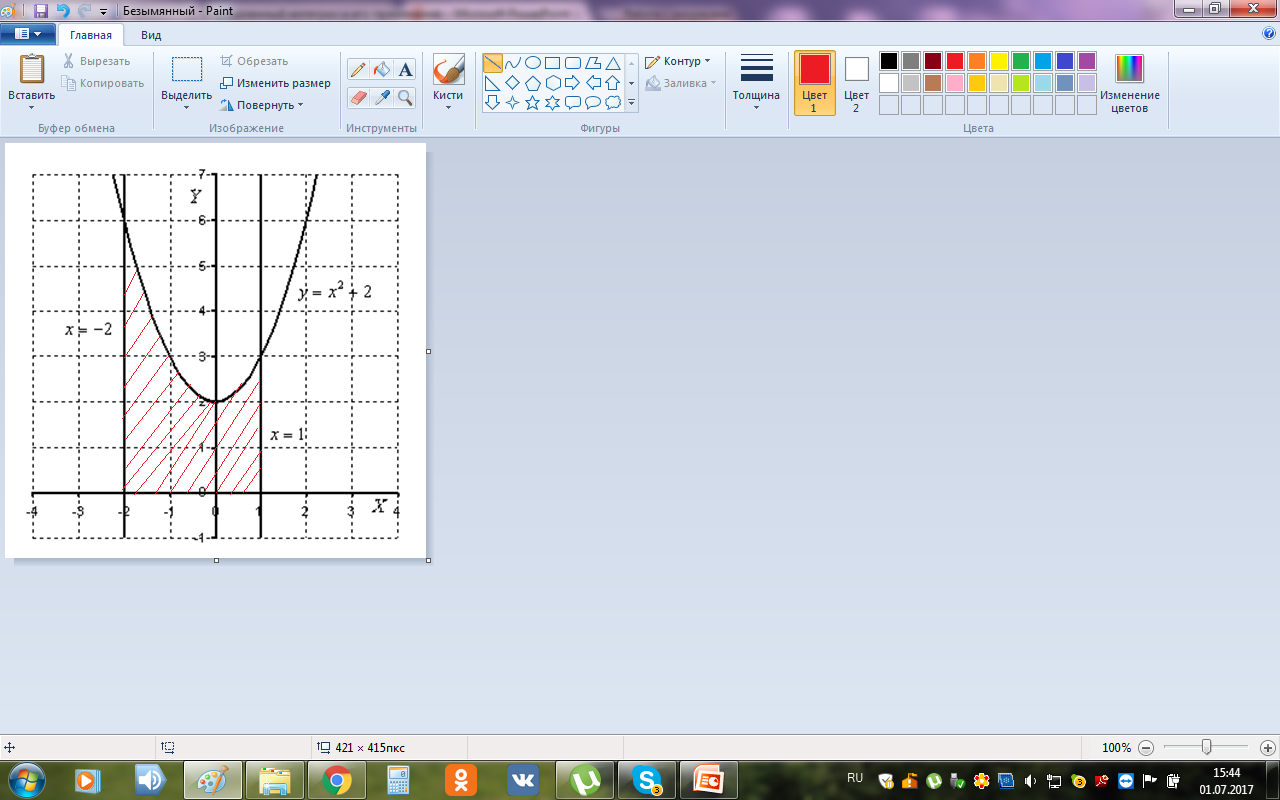 Построим все кривые на графикеЗаштрихуем площадь фигуры, ограниченную заданными линиями.Для данного случая площадь фигуры вычисляется по формуле  .Тогда Ответ: S=9 ед2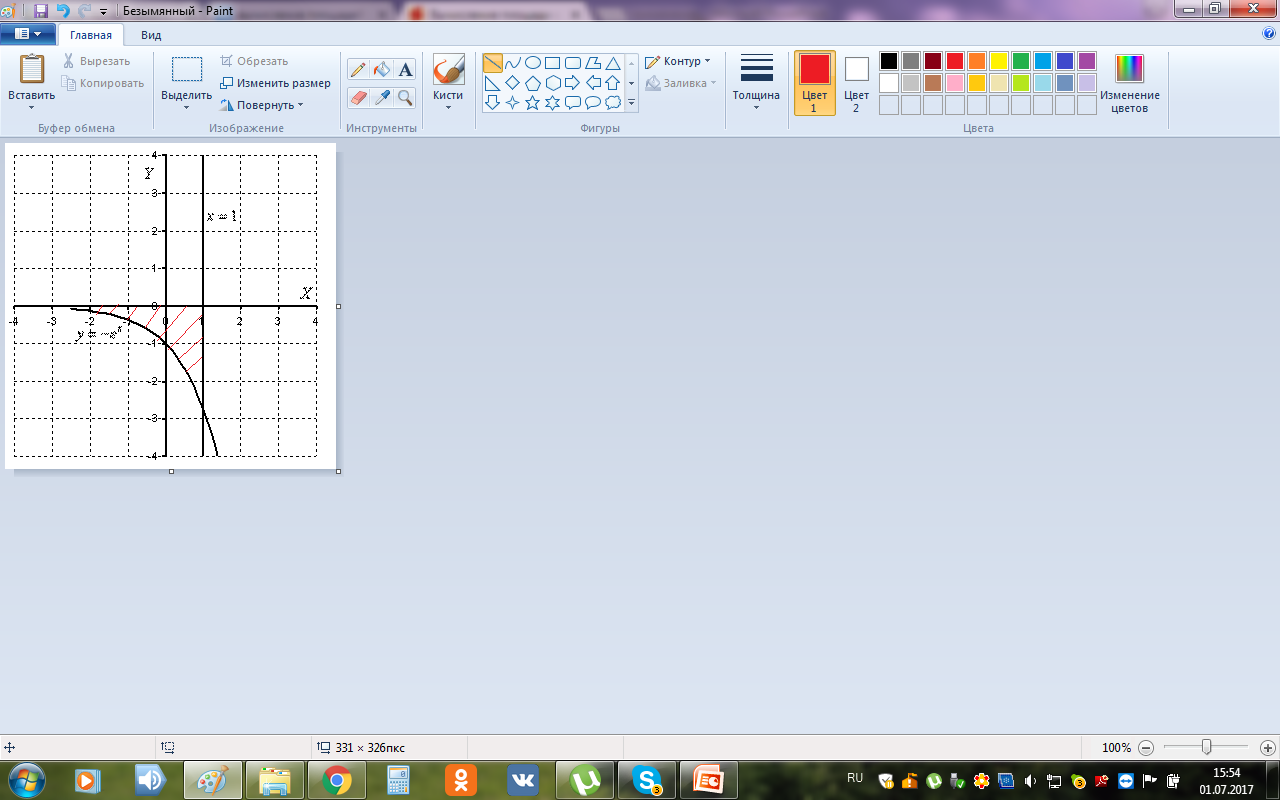 2), x=1 и координатными осями.Построим все кривые на графикеЗаштрихуем площадь фигуры, ограниченную заданными линиями. Для данного случая площадь фигуры вычисляется по формуле .Тогда .Ответ: S=(е-1) ед2 ≈1,72 ед23), 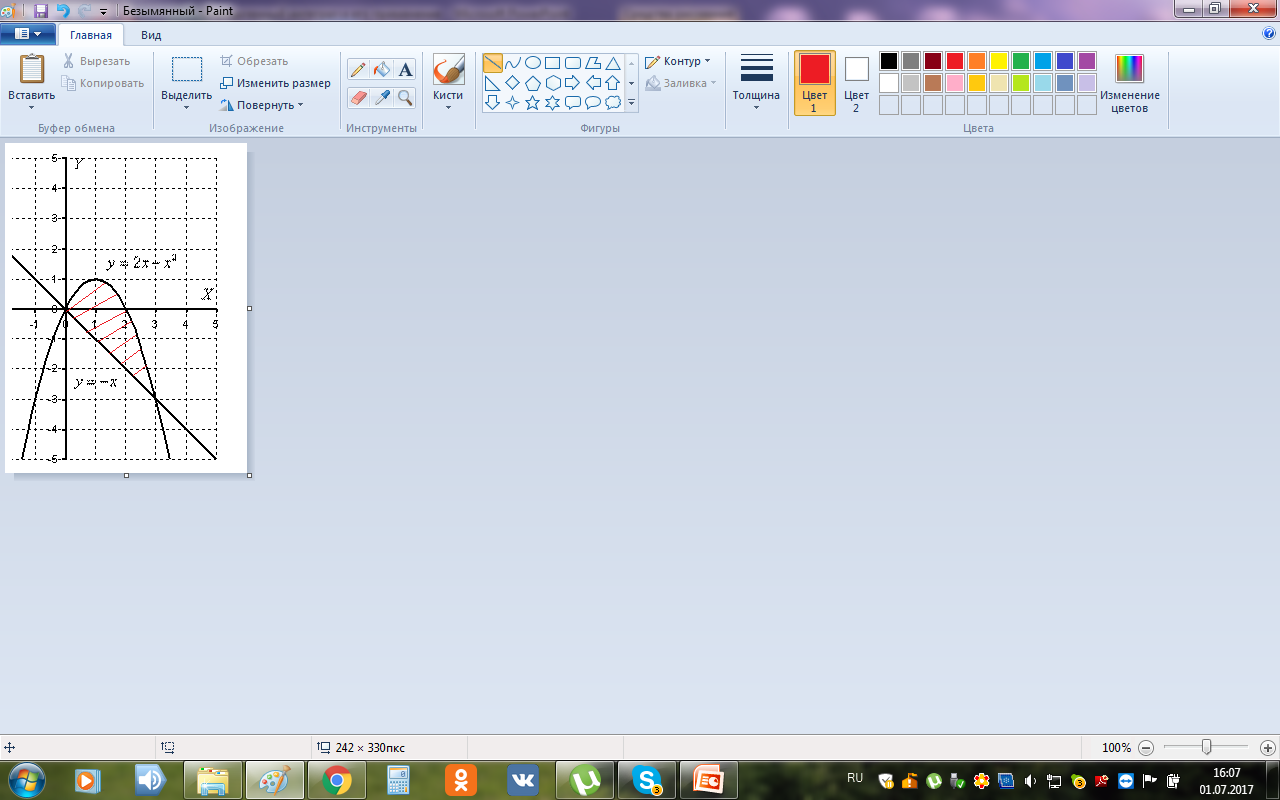 Построим все кривые на графикеЗаштрихуем площадь фигуры, ограниченную заданными линиями.  Найдем пределы интегрирования, приравняв линии:Для данного случая площадь фигуры вычисляется по формуле . Тогда Ответ: S=4,5 ед2 «Основные понятия дискретной математики. Теории вероятности»Задача № 21. Вычислите:Задача № 22. Решите комбинаторные задачи:Имеются 5 пробирок с различными штаммами бактерий. 
Для эксперимента необходимо отобрать 2 пробирки. Сколькими способами это можно сделать?Вероятность хотя бы одного вызова врача в течение часа 0,2. Найти вероятность того, что в течение часа не последует вызова.Задача № 23. Найдите:вероятности pi;математическое ожидание;дисперсию;среднее квадратическое отклонение;постройте полигон распределения,если случайная величина Х задана законом распределенияЗадача № 24. Определить относительную частоту появления ампул, имеющих трещины, если среди 500 ампул, проверенных на герметичность, оказалось 10 ампул с трещинами. Задача № 25. Решите задачу с помощью теорем вероятности:Три экзаменатора принимают экзамен по некоторому предмету у группы в 30 человек, причем первый опрашивает 6 студентов, второй - 3 студентов, а третий - 21 студента (выбор студентов производится случайным образом из списка). Отношение трех экзаменаторов к слабо подготовившимся различное: шансы таких студентов сдать экзамен у первого преподавателя равны 40%, у второго - только 10%, у третьего - 70%. Найти вероятность того, что слабо подготовившийся студент сдаст экзамен. 
Эталоны ответов к теме «Основные понятия дискретной математики. Теории вероятности»Задача № 21. Используя формулы комбинаторики , ,  , найдем значение выражения:, , .Задача № 22.1) Неупорядоченные наборы, состоящие из k элементов, взятых из данных n элементов, называются сочетаниями из n элементов по k и вычисляются по формуле .n=5 пробирок отбираем k=2 пробирки. .Ответ: 10 способами.2) Сумма вероятностей противоположных событий равна 1, т.е.  p+q=1.Пусть p=0,2 - вероятность хотя бы одного вызова врача в течение часа, тогда q - вероятность того, что в течение часа не последует вызова.Тогда q=1-p=1-0,2=0,8Ответ: вероятность того, что в течение часа не последует вызова врача равна 0,8.Задача № 23. Случайная величина Х задана законом распределенияВероятности , где ., тогда,, .  Математическое ожидание вычисляется по формуле Дисперсия вычисляется по формуле .Среднее квадратическое отклонение вычисляется по формуле . .Полигон распределения - ломаная линия, построенная на графике и характеризующая изменение вероятностей различных исходов событий при повторных испытаниях.Задача № 24. Относительной частотой события А называют отношение абсолютной частоты к общему числу n фактически проведенных испытаний, т.е. или . В нашем случае n=500, .Тогда  или 2%.Ответ: относительная частота появления ампул, имеющих трещины равна 2%.Задача № 25.Обозначим через  Н1, Н2, Н3 гипотезы, состоящие в том, что слабо подготовившийся студент отвечал первому, второму и третьему экзаменатору соответственно. По условию задачи 
, , . Пусть событие A={слабо подготовившийся студент сдал экзамен}.Тогда снова в силу условия задачи  (40%), 
(10%), (70%).По формуле полной вероятности получаем:
«Математическая статистика и ее роль в медицине и здравоохранении. Медико-демографические показатели»Задача № 26. Вычислите среднее значение:возраста больных наркоманией, предварительно построив ряд распределения: в 17 лет больных – 150 человек, в 18 лет зарегистрировано 250 человек,  в 19 лет 280 человек, в 20 лет 320.Представьте ряд распределения в графическом виде.числа больных туберкулёзомЗадача № 27. Найдите моду и медиану случайной величины Х – цены продаваемых препаратов, если при анализе ценовых предпочтений покупателей аптеки получены данные, представленные в таблице: где xi – цена продаваемого товара, pi - доля покупателей, приобретающих препараты одинакового назначения, но различной цены.Задача № 28. Определить сколько приходится мальчиков на 100 девочек, если в роддоме зарегистрировано 50627 мальчиков и 40026 девочек. Задача № 29. Определите и оцените показатель рождаемости (на 1000 населения). В городе проживает 250 000 человек (среда). В предыдущем году родилось 2060 детей (явление). Задача № 30. Определить ошибку выборочной средней и коэффициент вариации, если из общего числа студентов выборочно измерен рост у 70 женщин. Средний рост оказался 165 см.  с дисперсией S2=49 см2. Эталоны ответов к теме «Математическая статистика и ее роль в медицине и здравоохранении. Медико-демографические показатели»Задача № 26. Построим ряд распределения:Вычисление среднего значения для взвешенного ряда распределения осуществляется по формуле:, где хn – случайная величина, mn – количество случайной величины хn, n – количество всех опытов, человек, участвующих в опыте.Таким образом, среднее значение возраста больных равно:Представим ряд распределения в виде полигона:Ответ: 19 летВычислим среднее значение больных туберкулезом на основании данных ряда распределения:Вычисление среднего значения для простого ряда распределения осуществляется по формуле: .Таким образом, среднее число больных туберкулезом за 4 года составило Ответ: 1750 больных туберкулезом.Задача № 27. Мода (Mo) – величина признака, которая чаще всего встречается в данной совокупности. Медианой (Me) называется вариант, расположенный в центре ранжированного ряда. Медиана делит ряд на две равные части таким образом, что по обе стороны от нее находится одинаковое количество единиц совокупности.Исходя и определений моды и медианы и анализируя данные ряда распределенияимеем Mo = 65,  Me=55,5(ряд четный)  Ответ: Mo = 65,  Me=55,5Задача № 28. Относительные величины в статистике представляют частное от деления двух статистических величин, и характеризует количественное соотношение между ними, выражается либа в форме коэффициента, либо в процентах:   (признак/сравниваемый признак)*100Определим, сколько приходится мальчиков на 100 девочек, если в роддоме зарегистрировано 50627 мальчиков и 40026 девочек:.Ответ: 126 мальчиков приходится на 100 родившихся девочек.Задача № 29. Исходя из того, что  и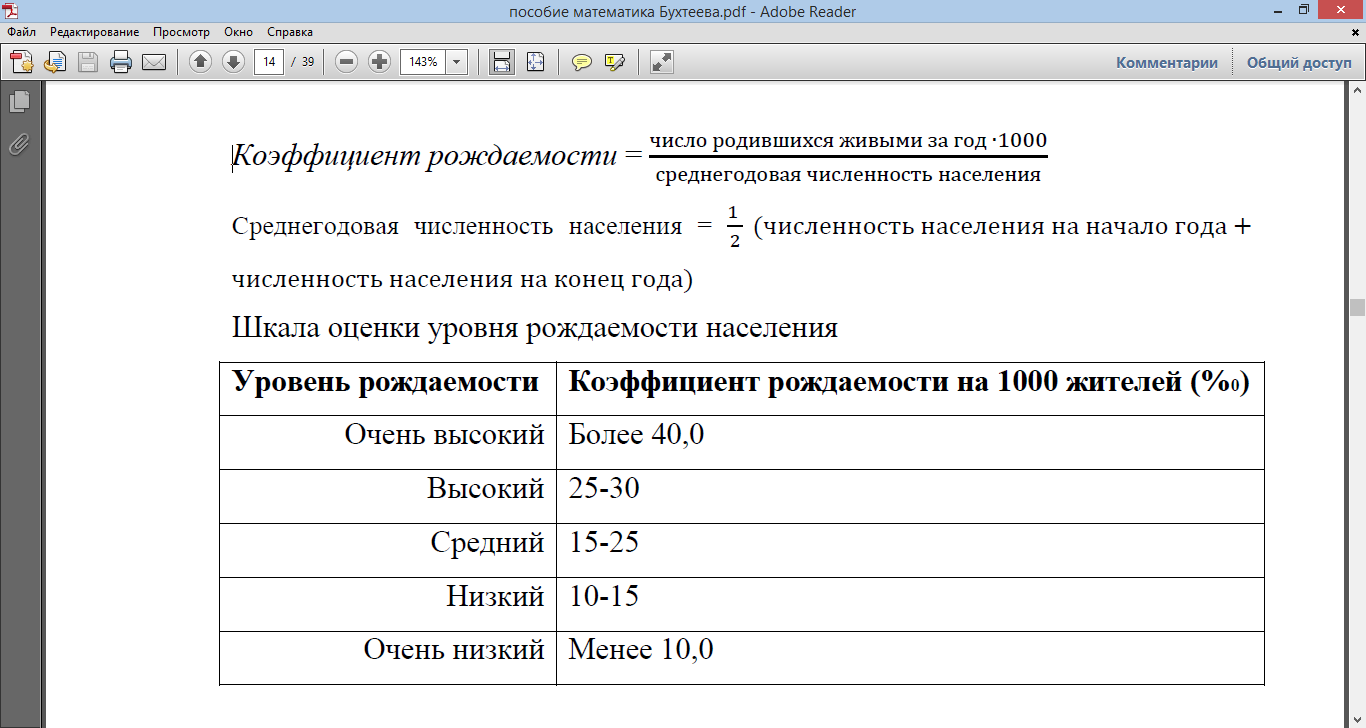 шкалы оценки уровня рождаемости:определим и оценим показатель рождаемости (на 1000 населения). Коэффициент рождаемости равен  родившихся на 1000 человек населения, что характеризуется, как очень низкий уровень рождаемости. Ответ: Кр=8, очень низкий уровень рождаемости. Задача № 30. Дано: , , n=70.Найти: m, vРешение:Коэффициент вариации определяется по формуле Ошибка выборочной средней при n>30 определяется по формуле  .Таким образом, подставляя значения  в формулы, имеем: , Ответ: Коэффициент вариации , ошибка выборочной средней «Применение математических методов в профессиональной деятельности среднего медицинского персонала»Задача № 31. Определить объем потери крови, если объем крови у взрослого человека составляет 5 л. При глубоком порезе он потерял 5% от общего объема. Задача № 32. Сколько необходимо вещества и воды для приготовления 1л  2% раствора?Задача № 33. Какова концентрация нового раствора, если  2 кг  6% раствора серной кислоты добавили 8% - 4кг кислоты.Задача № 34. Сколько  миллилитров инсулина необходимо набрать в шприц, если пациенту необходимо ввести 30ЕД.Задача № 35. Какое количество растворителя необходимо ввести во флакон для разведения, и сколько миллилитров раствора надо набрать в шприц, если во флаконе 500000ЕД пенициллина. Пациенту врач назначил ввести 100000ЕД пенициллина 4 раза в сутки. Задача № 36. Какое количество растворителя надо добавить, если в ампуле объёмом 20 мл содержится 15% раствор хлористого кальция. Больному назначено ввести 5мл 10% раствора хлористого кальция (CaCl2).Задача № 37. Оценить вес ребёнка в соответствии с нормой, если ребенку пять месяцев. Масса при рождении 3 кг 200г. Ребенок весит 6кг.Задача № 38. Оценить, достаточно ли молока ребенку, если ребенку три месяца, масса при рождении 3000 г. При кормлении он высасывает 80 мл молока.Задача № 39. Определить жизненную ёмкость лёгких (ЖЁЛ) и минутный объем дыхания (МОД) у пациента, если на обследование поступила женщина 30 лет, рост 163 см, вес 60 кг, ДО = 500 мл, ЧДД = 20.Задача № 40. Назначение врача - 2 г лекарственного средства в виде микстуры на ночь. Имеется микстура  2 мл, в которой содержится 1000 мг препарата. Какое количество препарата необходимо дать больному?Эталоны ответов к теме «Применение математических методов в профессиональной деятельности среднего медицинского персонала»Задача № 31. Ответ: 0, 25 л.Задача № 32. Количество раствора 1 л (1000г). Известно, что раствор 2%, значит, количество вещества составляет 2% от количества раствора:Количество воды есть разность между количеством раствора и количеством вещества:Ответ: Для приготовления 1 л 2% раствора необходимо 980г воды и 20г вещества.Задача № 33. 1.Сначала рассчитаем содержание вещества в 2 кг 6% раствора, составив пропорцию:2 кг - 100% х кг -  6%Найдем х:     (кг).2.Рассчитаем содержание вещества в 4 кг 8% раствора, составив пропорцию:4 кг - 100% х кг -  8%Найдем х:     (кг).3.Содержание вещества в новом  6 кг растворе при смешивании: 0,12+0,32=0,44 (кг)4.Рассчитаем концентрацию нового раствора, составив пропорцию:6 кг  -   100% 0,44 кг -  х%Найдем х:     .Ответ: 7,3%Задача № 34.Один миллилитр инсулина содержит сорок единиц действия: 
1 мл - 40 ЕД. Составляем пропорцию:1 мл - 40 ЕДх мл - 30 ЕДВычисляем: х = 0,75млОтвет: 0,75 мл инсулина.Задача № 35. Стандартное разведение антибиотиков: 1 г (пенициллина) соответствует 1000 000 ЕД и 5 мл (новокаина). Флаконы могут быть по 1 000 000 ЕД, 500 000 ЕД,                             250 000 ЕД. Существует 2 способа разведения антибиотиков: 1:1 (для детей) и 1:2 (для взрослых).При разведении 1:1 в 1 мл раствора должно содержаться 100000 ЕД антибиотика, соответственно при разведении 1:2 - в 2 мл раствора должно содержаться 200000 ЕД антибиотика.1. Определим количество растворителя, составив пропорцию: 1мл   -  200 000 ЕД  хмл   -  500 000  ЕД2,5 мл растворителя введем во флакон.2. Определим количество раствора лекарственного вещество, которое необходимо набрать в шприц.1мл  -  200 000 ЕД хмл - 100 000 ЕД 0,5 мл раствора наберем в шприц для введения пациенту. Ответ: 2,5 мл растворителя; 0,5 мл раствора.Задача № 36. 1.Найдем содержание хлористого кальция в 20 мл ампуле:100мл – 15г вещества (так как 15% раствор)  20мл – хг2.Определим количество растворителя, необходимого для получения 10% раствора: (20+х)мл – 3г100мл – 10г (так как 10% раствор)Ответ: 10мл растворителя необходимо добавить.Задача № 37. mд= mр +800n, где n -возрастmд=3200+4000=7200(г) - норма при n=5 мес и массой при рождении 3200 г.6кг < 7кг 200г. Определим степени гипотрофии:степень - дефицит массы 10 - 20%степень - дефицит массы 20 – 30%степень - дефицит массы > 30%Выполним расчет: 7200 г-100%6000 г -  х%. Степень гипотрофии = 100% - 83,3%=16,7% -соответствует I степени - дефицита массы тела.Ответ: I степень дефицита массы тела.Задача № 38. mд= mp+800nmд= 3000+2400=5400 гВ сутки 6 кормлений: 80 мл<150 мл.Ответ: молока ребенку не достаточно.Задача № 39. У взрослой женщины жизненная емкость легких рассчитывается по формуле: ЖЕЛ(л) = Рост(см) х 0,041 – Возраст(лет) х 0,018 – 2,68.ЖЕЛ = 163 х 0,041 – 30 х 0,018 – 2,68≈3,5 л.         Минутный объем дыхания рассчитывается по формуле: 
МОД=ДО х ЧДД, где ЧДД – частота дыхания – количество вдохов/выдохов за минуту, ДО - дыхательный объем легких (это объем воздуха, которое вдыхается и выдыхается при спокойном дыхании).МОД=500 х 20=10 000 мл или 10 л.Ответ: ЖЕЛ = 3,5 л., МОД=10 л.Задача № 40. Требуемая доза – это доза назначенная врачом.Доза имеющегося препарата – количество препарата в одной таблетке.Требуемое количество препарата – необходимое количество больному.Количество имеющегося препарата – объем раствора (мл).2 г = 2000 мгОтвет: 4 мл микстуры необходимо дать больному на ночь.хi-101mi253piхi-101mi253piхi-101mi253pi0,20,50,3Год2014201520162017Число больных1000250015002000хi3545 5565 75 85pi1/203/203/208/204/201/20Возраст (xi)17181920Количество (mi)150250280320Год2014201520162017Число больных1000250015002000хi3545 5565 75 85pi1/203/203/208/204/201/20Уровень рождаемостиКоэффициент рождаемости (‰)Очень высокийБолее 40Высокий25-30Средний15-25Низкий10-15Очень низкийМенее 10